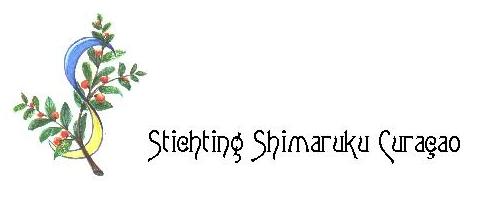 Beleidsplan 2018 – 2020InleidingStichting Shimaruku CuraçaoDe Stichting Shimaruku geboren uit Innerwheel Curacao is opgericht in 1996 voor onbepaalde tijd en is op CuracaoHet bestuur bestaat uit Ivonne Christiaan (voorzitter), Heidi Foendoe (penningmeester) en Lucy Sannen (secretaris),  De onmiddellijke aanleiding was het bijeenbrengen van middelen om de schoolgaande kinderen van Ser’i Papaya te  Seru Fortuna gezond eten te geven. Fundraising door Innerwheel clubs en Rotary clubs zowel in Nederland als te Curaçao was succesvol, en zorgde voor fondsen die een aantal jaren dekte. Sedertdien ontvangt de Stichting haar donaties van Curaçaose bedrijven en particulieren Van 1996 tot 2014 kregen de kinderen hun warme maaltijd op het Dodo Palm College, waar de hr Hayes Nicholls hoofd van de school was. Na het opknappen van het buurtcentrum verhuisde het warme maaltijd project met hem mee naar het buurtcentrum, van waaruit de hr H. Nicholls na zijn pensioen opereert.Na de verhuizing naar het buurtcentrum heeft Stichting Shimaruku Curaçao haar groep uitgebreid naar alle kinderen tot 18 jaar, die deze hulp nodig hebben.2. Het doel van Stichting Shimaruku CuraçaoHet doel is om middelen bijeen te brengen en deze te besteden aan voeding, ontbijt, warme maaltijden en naschoolse opvang voor de jeugd van Seru Fortuna. Als ook leniging te geven aan de acute noden van de jeugd.De beoogde doelgroepen zijn:De zuigelingen, waarvan de moeder niet voldoende borstvoeding heeft!         De kinderen van 1 tot 4 jaar De schoolgaande kinderen De dropouts tot 18 jaar De zwangere en jonge moeders Waarom Seru Fortuna (Ser’i Papaya)?Ser’I Papaya is een volkswoningenwijk gebouwd in de omgeving genaamd Seru Fortuna. Deze wijk werd in de jaren 1976 tot 1978 gebouwd. Op Ser’I Papaya te Seru Fortuna staan 580 woningen. De beschikbare ruimte voor deze hoeveelheid woningen was te klein. Doordat de overheid aan de eis van het aantal woningen vasthield heeft men moeten kiezen voor een oplossing waarbij de huizen heel dicht op elkaar staan. Gekozen werd voor het rijtjes huis idee, dus meerdere huizen onder één dak. Vanwege het gebrek aan ruimte hebben de huizen ook praktisch geen tuin.Voor andere voorzieningen zoals recreatie en groenstroken was ook onvoldoende ruimte.Doordat de huizen zo dicht op elkaar gebouwd zijn is de overlast van buren en lawaai er groot en de privacy minimaal. Naast deze problemen is ook het toewijzingsbeleid een groot probleem. Vanwege het ontbreken hiervan werden in de beginjaren verschillende huizen gekraakt en de krakers kregen toestemming om in de huizen te blijven. Naarmate de tijd verstreek trokken de beter gesitueerde bewoners naar andere (betere) woonoorden. Door het ondertussen ingevoerde toewijzingsbeleid kregen alleen de minst bedeelden woningen op Seru Papaya te Seru Fortuna toegewezen. De kwaliteit van de bewoners ging duidelijk achteruit. Daarbij komt nog het feit dat ook de gemeenschapsaktiviteiten tot een einde kwamen en het drugsprobleem zijn intrede deed.Deze situatie leidde tot een snelle achteruitgang van de wijk die zichzelf versterkt, waarbij steeds meer bewoners, waaronder ook de jeugd betrokken raakt.De gevolgen zijn:-	gezinnen met verwaarloosde kinderen;-	gezinnen waarbij drugsverslaving bij zowel ouders als     kinderen voorkomen;-	ouders die hun opvoedingstaak niet aankunnen;-	meer dan 100 jongeren tussen de 11 en 15 jaar die niet naar    school gaan.-	een steeds toenemend aantal alleenstaande moeders.Het resultaat hiervan is dat steeds meer bewoners zowel jong als oud gedreven worden tot allerlei door onze samenleving aangereikte “gemakkelijke” oplossingen om de situatie het hoofd te bieden zoals drugs (verkoop en verslaving), prostitutie, criminaliteit en geweld.De hulpStichting Shimaruku Curacao krijgt geen subsidie en is volledig afhankelijk van donaties.Er is ook geen winstoogmerk.De stichting heeft geen kosten aan overhead. Alles wordt gedaan door vrijwilligers en ook het klaar maken van de maaltijden gebeurt op de school door  moeders uit de wijk die en passant nog wat leren over verantwoorde voeding. Deze moeders krijgen hiervoor wel een kleine vergoeding van de Stichting. Ook andere mensen uit de buurt krijgen maandelijks een kleine vergoeding voor bv stoelen en tafels elke dag klaar zetten. Bijhouden van inventaris van het magazijn. En de chauffeurs van de bussenAndere vrijwilligers en bestuursleden ontvangen geen vergoeding. Steunpilaar van de stichting is daarbij de heer Nicholls zonder wiens inzet deze uitvoering niet mogelijk zou zijn.3. Werkzaamheden van de stichtingOm aan fondsen te komen voor ons doel benaderen we allerlei groeperingen met een verzoek om donatiesOok organiseren we akties voor bv Sinterklaas, Kerst of Pasen zodat we extra fondsen krijgen om iets extras voor de kinderen te doen.We krijgen ook veel steun van de service clubs, het zaken- en bankwezen op Curacao en instellingen uit Nederland.We zijn onlangs ook met een busprojekt begonnen,met steun van een instelling uit Nederland. Deze bus rijdt voor de noden van de buurt en zal de kinderen naar sporten etc brengen.Voor de sporten (contributies, kleding) hebben we nog niet de nodige financiele middelen en die willen we de komende tijd realiseren.Ook willen we dit jaar 2018 een naaicursus starten voor jonge moeders zodat ze straks zelf in eigen onderhoud kunnen voorzien.4. Organisatie-structuurHet bestuur bestaat uit 3 personenIvonne Christiaan  - VoorzitterHeidi Foendoe      - PenningmeesterLucy Sannen        - SecretarisDe hr Hayes Nicholls is geen bestuurslid maar doet alle praktijkwerkzaamheden voor de Stichting zonder vergoeding.In de keuken werken 2 koksVoor het magazijnbeheer is 1 studentVoor de bus 2 chauffeurs.5. FinancienDe donaties die de stichting ontvangt wordt op een van de drie bankrekeningen. MCB en SFT (Vida Nova) op Curacao en de Rabobank Naarden in Nederland gestort.Alle drie de bestuursleden hebben tekenbevoegdheden van de banken.En de Hr Nicholls heeft tekenbevoegdheid op een aparte rekening van de stichting  bij de MCB zodat hij de wekelijkse boodschappen en andere betalingen kan verrichten. De voorzitter stort maandelijks op deze rekening en de hr Nicholls legt verantwoording aan bestuur af van de uitgaves.6. BijlagenStatutenJaarrekeningUittreksel Kamer van Koophandel